       Forêt de carton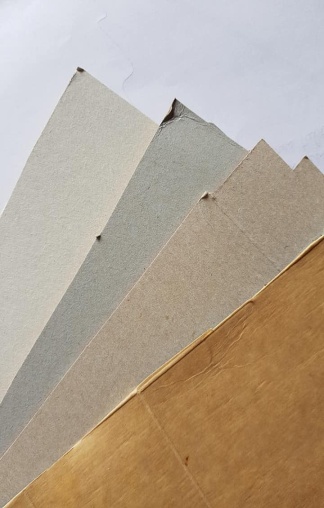 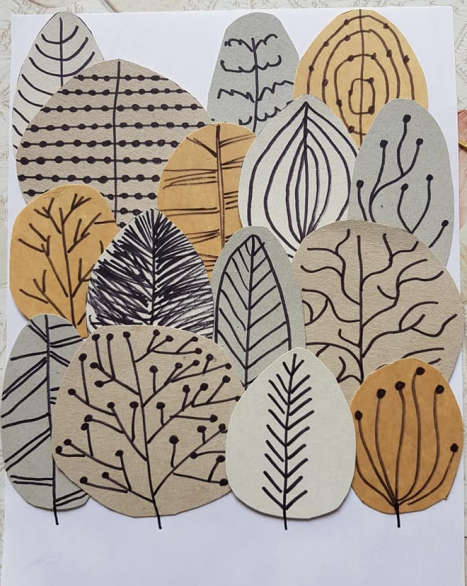 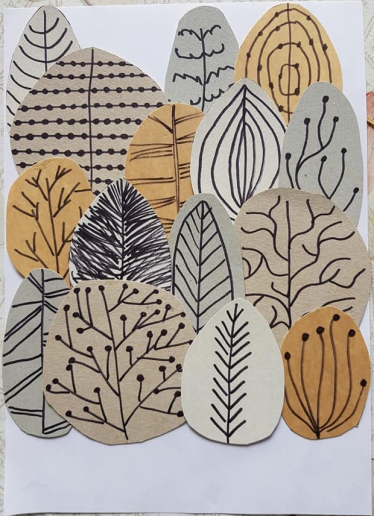 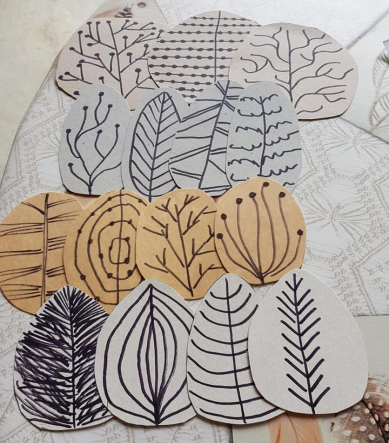 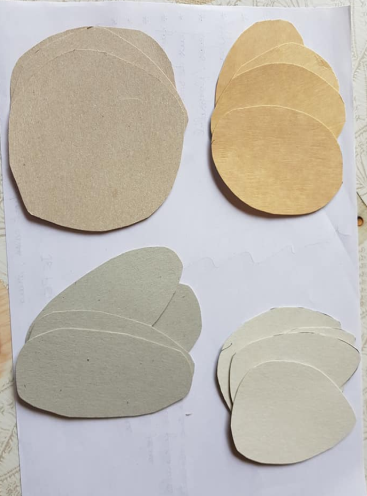 